Załącznik nr 2 do Uchwały Nr 351/LI/22 Rady Miejskiej w Chorzelachz dnia 20 lipca 2022 r.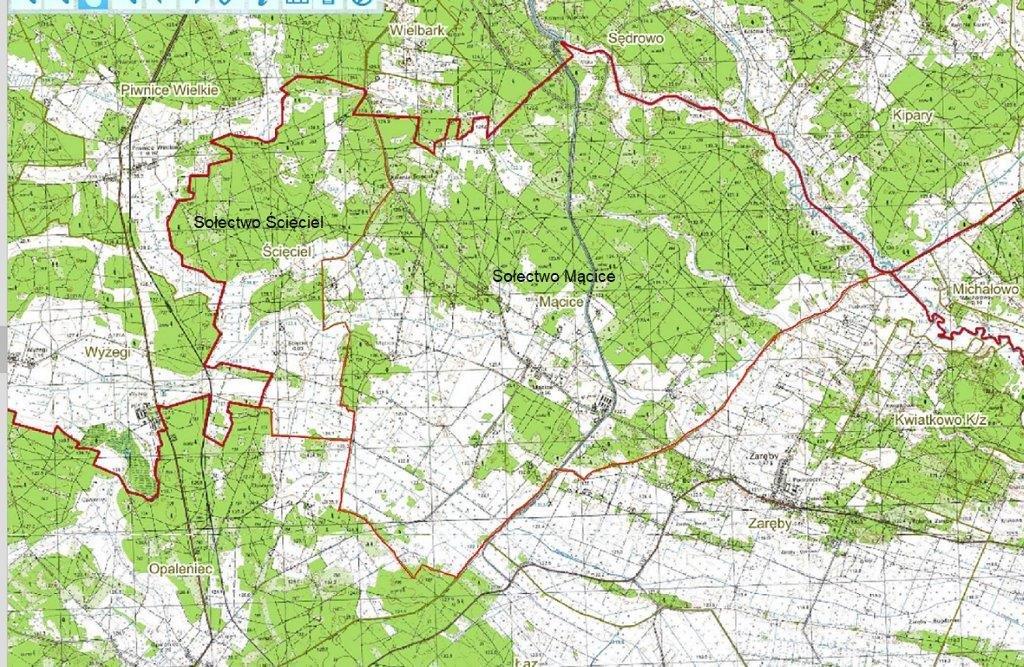 